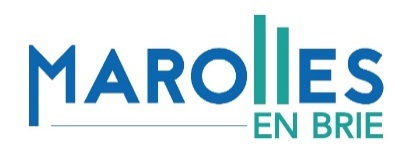 INSCRIPTION AU CENTRE DE LOISIRSVACANCES D’AOÛT 2023Renseignements concernant l’enfant :La date de clôture des inscriptions est fixée au 15/06/2021 (dans la limite des places disponibles).Le règlement s’effectue à la réception de la facture et avant les vacances concernées. Dès le paiement effectué, aucune modification ou annulation ne sera prise en compte, sauf en cas d’absence exceptionnelle (Cf. Règlement intérieur). L’avoir correspondant sera déduit d’une facture, sur le même type de prestations. Des pénalités seront appliquées pour toutes les prestations réservées et non-consommées. Le règlement s’effectue directement au service scolaire (scolaire@marollesenbrie.fr) ou via le portail famille.Nom : Nom : Nom : Nom : Prénom : Prénom : Prénom : Date de naissance : Date de naissance : Date de naissance : Date de naissance : Ecole : Ecole : Ecole : Ecole : Classe : Classe : Classe : 1ère semaine : du 31/07 au 04/08/20231ère semaine : du 31/07 au 04/08/20231ère semaine : du 31/07 au 04/08/20231ère semaine : du 31/07 au 04/08/20231ère semaine : du 31/07 au 04/08/20231ère semaine : du 31/07 au 04/08/2023Matin + RepasAprès-midiAprès-midiJournée + RepasLundi31Mardi 01Mercredi02Jeudi03Vendredi042ème semaine : du 07 au 11/08/20232ème semaine : du 07 au 11/08/20232ème semaine : du 07 au 11/08/20232ème semaine : du 07 au 11/08/20232ème semaine : du 07 au 11/08/20232ème semaine : du 07 au 11/08/2023Matin + RepasAprès-midiAprès-midiJournée + RepasLundi07Mardi 08Mercredi09Jeudi10Vendredi113ème semaine : du 14 au 18/08/20233ème semaine : du 14 au 18/08/20233ème semaine : du 14 au 18/08/20233ème semaine : du 14 au 18/08/20233ème semaine : du 14 au 18/08/20233ème semaine : du 14 au 18/08/2023Matin + RepasAprès-midiAprès-midiJournée + RepasLundi14FERMÉFERMÉFERMÉFERMÉMardi 15FERMÉFERMÉFERMÉFERMÉMercredi16FERMÉFERMÉFERMÉFERMÉJeudi17FERMÉFERMÉFERMÉFERMÉVendredi18FERMÉFERMÉFERMÉFERMÉ4ème semaine : du 21 au 25/08/20234ème semaine : du 21 au 25/08/20234ème semaine : du 21 au 25/08/20234ème semaine : du 21 au 25/08/20234ème semaine : du 21 au 25/08/20234ème semaine : du 21 au 25/08/2023Matin + RepasAprès-midiAprès-midiJournée + RepasLundi21Mardi 22Mercredi23Jeudi24Vendredi255ème semaine : du 28/08 au 01/09/20235ème semaine : du 28/08 au 01/09/20235ème semaine : du 28/08 au 01/09/20235ème semaine : du 28/08 au 01/09/20235ème semaine : du 28/08 au 01/09/20235ème semaine : du 28/08 au 01/09/2023Matin + RepasAprès-midiAprès-midiJournée + RepasLundi28Mardi 29Mercredi30Jeudi31Vendredi01Signature : Date : 